ロードマップ④＜鳥類学者＞ステップ１「びわ湖のよさを見つけよう」ステップ２「びわ湖の問題点を考えよう」ステップ３「解決策を考えよう」びわ湖会議を開こう「うみのこ」乗船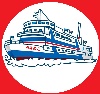 することびわ湖で見られる鳥の種類を調べよう（種類の多さ）ラムサール条約について調べよう鳥による被害を調べようどんな対策をしているか調べよう自分にできることは何か考えようびわ湖会議で発表しよう具体例（できたらチェック）写真をつけてプレゼンソフトにまとめる。渡り鳥と留鳥に分けてまとめる。びわ湖で見られる鳥の数の変化を、グラフをもとに紹介できるようにする。食べ物は何か調べる。渡り鳥はどこから渡ってくるのか、世界地図で調べまとめる。ラムサール条約とは何か、登録条件などわかりやすく説明できるようにする。カワウの被害について新聞記事やグラフから調べる。カワウの生息数の変化について調べ、その理由を考える。ラムサール条約登録地としてどんな取組をしているかまとめる。県のカワウ対策について調べてまとめる。考えたことを文章にまとめる。びわ湖の鳥について今後どうしていったらよいのか意見を言う。他の人の意見を聞いて、びわ湖にとってどうすることがいいのか考える。最初の発表は３分でできるように練習する。友だちの発表を聞いて、鳥と関わりがある内容には、専門家として発言する。作るもの・鳥図鑑・鳥の数グラフ・カワウ生息数、被害グラフ、写真・ラムサール条約登録地（世界地図、日本地図）・保護活動の写真・新聞記事「うみのこ」に乗船したときの課題乗船日　　　月　　日～　　月　　日「うみのこ」に乗船したときの課題乗船日　　　月　　日～　　月　　日